High Five WinnersSeptember 2023Thomas EastlackZach WigleAlene PhippsAshley BurkardtBreanda BurnsCarolyn FarnsworthCorey CarlsonCristina PoeppelDebb HuntleyEric TuthillGinney BilbrayHR TeamJamie DodwellJennifer JacobsonJill StoneJimmy BeebeJordan LaJeunesseKeetley McLachlanKelsey RumseyKenneth RyderLaura ClineLisa RaygozaMax O’NeillNichole GuzzoRebecca SeigarsRosemarie ThiemeShannon JohnsSuzanne WaldenbergerTodd HayUstadza White x2James RiderVanessa FleenorAmanda EstradaBobbi EvansBrenda BurnsCarolyn HeathCathleen CunninghamCorinne PlappCully SteadJoseph NisseMike OpitzSureka WrublikAn PfisterBrooke HickmanVanessa FleenorAugust 2023James HaileyElijah JonesLuke GaleNicholas RickmanRay DowdRyan McCarterSharal PatinathanSusanne BakerThomas EastlackTracy MorleyBailey SmithJames CrockettMichael AndersonRoy SandovalAlaina GracianoRyan HarmsJohn Nache x2Sam JohnsonJuly 2023Harlee MorrisonIT TeamJames HaileLee Ann WalkerNicole MangelsdorfSheila JarrellAnabell SartainBrock ElyChelsey LucasEstabon SotoHarold SpearsBobbi EvansBritney OlsenBryce VaughanCharlotte DunniganGinney BilbrayGwen PayneJessica GaffKaren VailKatherine AndersonLeslie SparkmanNina Florez-QuinterroPhillip PeekShana CollierShelly GilliamSureka WrublikThomas and IT TeamJune 2023Harlee MorrisonIT TeamJames HaileLee Ann WalkerNicole MangelsdorfSheila JarrellAnabell SartainBrock ElyChelsey LucasEstabon SotoHarold SpearsBobbi EvansBritney OlsenBryce VaughanCharlotte DunniganGinney BilbrayGwen PayneJessica GaffKaren VailKatherine AndersonLeslie SparkmanNina Florez-QuinterroPhillip PeekShana CollierShelly GilliamSureka WrublikThomas and IT TeamMay 2023Karen Smith		Ryan Gray Maria Hernandez	Scott NardoMichael Quinlan X3Shanna CollierRay Dowd X2Shelby ThomassonRoland Dreher X2Sureka WrublikAnabell SartainTania SheldahlAndrea RiffelTheresa ScottBillie NorrisTodd HayBob HoskovecTravis MundayBobbi EvansTy PayneBradi RhodesTyler RumseyBrenda BurnsWendy PresentCalen PetersonYvonne Sandoval-MartinezCarla WeilThomas Eastlack X2Carolyn HeathLinda ChalcraftCathleen CunninghamZach WigleCorinne PlappCrysal KelseyDana PlastingDeanna PettyDora Saenz-BeldenDoug HarshHeather KnowlesHeather MulcaireJacqui MounceJames HaileJanice SouteeJeremy PoehnertJessica GaffJodi ShowlerJoseph NisseKelsey RumseyKristen AdaniyaKristin Varon-BurkhartLisa RaygozaLizzy FrancisMarianne Doyle Meghan PaquetteMonica BelknapNate Cloyd Oscar BerrelezPamela FawnsPatrick BurnsPetra BennettApril 2023Ali BringhurstAnthony TorresClaude MallicoteDavid SearsElio JonesVanessa FleenorGene MallicoteHarold SpeersJanice SouteeKaren RamirezKaren SmithKen RyderKim DonaldsonKrista Cooper-SchmidtLinda HootsLuis TovarMail Center TeamMaria HernandezMike AndersonPatrick FlanniganPorter McIntireRudina LevyaStephanie RichmondZeke TurpinAnastasia LoboAndrea SylvesterBarrett JohnsonBobbi Evans x3Dr. Lisa RhineJames HaileJanet NixKeryn LaffertyKristin Varon-Burkhart x2Layle Tenney x2Linda BrannockLizzie FrancisMarnee ZazuetaNina Flores-Quintero x3Roland DreherStephanie WiltcherTed ArcherWendy PresentWyatt Brannock x2Yvonne SandovalZach WigleAaron RodriguezBrian MagarrellJason WhitesittJohn ReillyMatt MintzmyerMax BledsoeMike SchaibleSelena Maribel CastilloMarch 2023Claude MallicoteEd BushmanJennie JacobsonJeremy PoehnertJerrad SmithKathie PetersonLaraine HerringLisa Simpson-KyleMarie HardmanMatt MintzmyerRosemary TheimeShane GibsonTed ArcherFebruary 2023Carl MillerKatherine AndersonKaren RamirezLauri DreherKelley FoyMegan VandemeerMargaret BartolomeRichard PierceDeanna MooneyRozie DeWeeseTerra SchmidtDoug HarshKrista Cooper-SchmidtEli HumesBambi Pish-DerrIT TeamKaren PalmerJanuary 2023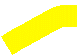 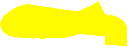 Harlee MorrisonNicole MangelsdorfAndrea SchabenAshley HarlanAshley PicardCraig RalstonFanny Zapata SanchezJami DodwellJennifer JacobsonJordan LaJeunesseKaren EadsKaren SmithMolly BeauchmanRichard HernandezRussell IvieRyan HarmsSean GryllsTony VytuvisAlex LewisBobbi EvansCathie LinnJami DodwellJohn MorganLorie SmithShawn LewisTaylor OestThomas EastlackTresa HibbenJames Haile x2Jennifer RitterJJ McCormack x2Kellie PorterShelly GilliamSusanne BakerDecember 2022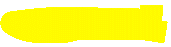 Amy SteinBrad CliffordCharles LohmanCurtis KleinmanDenise WoolseyEd BushmanJennifer Jacobson Karen PalmerLaraine HerringNicole GuzzoRicky AumanSteve DoyleSteven SparksSuzanne WaldenbergerThatcher BohrmanThomas EastlackBillie NorrisBobbie EvansChristopher TenneyDeanna MooneyJoshua HarperJulie GalganoKristin Varon-BurkartLayla TenneyLee Ann WalkerNina Flores-QuinteroShanna CollierSharal PatinathanThatcher BohrmanVirginia HoutYvonne Martinez-SandovalNovember 2022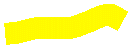 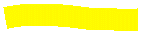 Patrick FlanniganZeke TurpinAndrea RiffelAndrew WintersBailey SmithCalen PetersonDaniel HallidayElisa WellsJessica GaffJJ McCormackLaraine HerringLaura ClineLayla TenneyLinda ShookLynn DurkeeNate CloydNicholas RickmanNicole MangelsdorfRebecca SeigarsRuth Ellen ElinskiSheena PriebeStephanie NellisSureka WrublikSusanne BakerSuzanna WaldenbergerUstadza White Wanda DenmanMonica BelknapThomas EastlackOctober 2022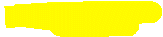 Amy FruchterAshley HarlanBillie NorrisBob HoskovecCharlotte DunniganEd BushmanGillian TroxelJames CrockettJames HaileJason MajorJason WhitesittJennifer RitterJosh BryanKaren ReedKeryn LaffertyLaraine HerringLinda HootsLisa SchlegelMaggie BartolomeMichael PierceNicole MangelsdorfSharal Patinathan x2Patti SchlosbergRyan HarmsShannon JohnsSusanne BakerKenny GustafsonLeslie SparkmanLogan FreemanRoland DreherSam JohnsonSteve SotoAmy SteinBobbi EvansKarly SchauweckerMalinda WriskRichard PierceRoy SandovalKaren SmithLorie SmithMegan CrossfieldSeptember 2022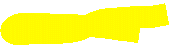 Ricky AumanGinney BilbrayLinda ChalcraftLinda HootsEli HumesAustin KaimaliaKeryn LaffertyLibrary StaffRichard PierceAngie PolandEdmund SchultzPatty WinkelsAugust 2022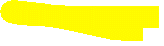 April SeibersmaCrystal KelseyElisa WellsHilarie StrongMalinda WriskMark FrederickSolaris WalshUstadza WhiteVirginia HoutCarla WeilGwen PayneNatalie SmithSandi Van LieuBobbie EvansJames HerreraJosh BryanSteph Garcia HernandezShannon JohnsLayla TenneySusanne BakerJeremy PoehnertLeeAnn WalkerWendy PresentLinda BrannockNicole RosieRebekka BartelsSantano Alverez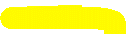 July 2022Alli Bringhurst

Brittany Hollar
Cheryl Williams
Nenad Dimitridvski
Steph Garcia HernandezJune 2022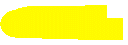 Adrienne CarlosAlaina GracianoCassidy GranthamCharlotte DunniganCheryl WilliamsDeanna MooneyDebb HuntlyGwen Payne x 2Harlee MorrisonHilarie StrongJames CrockettJamie HernandezJason SpanglerJulie Galgano x2Karen VailKelsey ReamKristen Varon-BurkhardtLeeAnn WalkerLeslie SparkmanMeghan PaquetteMichael SilvasNatalie SmithNicole MangelsdorfNina Flores-QuinteroRay DowdRoland DreherRan CougillScott EllisSureka WrublikSusanne BakerTony VytuvisTravis WhortonWade MilnerMay 2022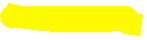 Kelsey ReamsCarol BeardLauri DreherBrittany HollarDeborah ChambersBrenden PhillipsKate HowellDavid LaurenceHillarie StrongJames HaileKristen Varon BurkhartBillie NorrisPatrick BurnsMonica BulkampCarla WellsKay RollisPetra BennettLinda BrannackJodi ShowerPamela FaunsAngela FabeleaCristina Casado PoeppelCarol BeardKristen AdaniyaCrystal KelseyAshley Harbor Nate CloydJaccque MournceAmy FruetcherJJ MCCormickDiana DowlingTania SheldahlHelen Haxton StephensonRyan CaldronJames CrocketYvonne Martinez SandovalBeckey MasseyJeremy PoehnertTyler RumseyKelsey RumseyKammy KobyleskiTom AlderidgeRyan GrayMitchell PietzKeryn LaffertyPaige RugglesLinda HoffmanMandi LopezNicole MangelsdorfKai OneyLinda HootsJames TobinNicole MangelsdorfLinda BrannockMarch 2022Beth Beecham Paige Ruggles-KrugerSara CooperLinda Shook Ryan HarmsAmber LillieSheila Jarrell Heather Grosstephan Carolyn Heath Jeanette Fretta Frank BusbyJason MajorSam JohnsonZeke TurpinDr. Jennifer Ritter Richard Peterson George CarpenterManu HailameKaren Palmer Tony Mazzella Pam GonzalesRose Marie TheimeLauren McCreaSuzanne WaldenbergerVikki BentzChristopher TenneyBillie Norris Nicole MangelsdorfKelley FoyJennie JacobsonAmy Stein Ed Bushman Laura Bloomenstein Marie HardmanMark Muchna February 2022Rebecca SeigarsWade MilnerGinney BilbrayKenny RyderCheryl CaseyEvelyn GareyJames HaileMark St. LaurentCarla WeilCarol BeardCathy GertschGena EhgnerJane HershKelly O'BrienLee Ann WalkerLeslie SparkmanLinda HootsMarianne DoyleNate CloydRuth Ellen ElinskiJanuary 2022Katherine AndersonRyan JonesLinda Hoots John Olivas Michael Swyers Jen Theroux Nancy Ostapuk Bailey Smith Jami Dodwell Milt David December 2021Yvonne Martinez-SandovalLinda ChalcraftWyatt BrannockLisa Schlegel Emily WeinackerLee Ann WalkerPaige Ruggles-KrugerJanice SouteeBillie NorrisJulie GalganoMichael GradyDr. Lisa RhineJaime HernandezScott EllisAshley HarlanPamela FawnsJenn ZimmermanLinda BrannockJeremy PoehnertLayla TenneyPamela FawnsAshley HarlanMeghan PaquetteWyatt BrannockJulie GalganoKatherine AndersonNicole MangelsdorfIvonne ZunigaAdrienne CarlosTim DieschPaige Ruggles-KrugerKelsey RumseyLinda ChalcraftLinda BrannockSophia Zarifis-RusselKaren VailDeanna MooneySureka WrublikEmily WeinackerLee Ann WalkerCharlotte DunniganShannon JohnsNovember 2021Andrea AnnibaleAustin KaimliaCarla WeilCharlotte DunniganChris TenneyCraig RalstonDiana DutkevitchElsie FreemenFanny ZapataGwen PayneGwen PayneIlene RobyJami DodwellJason MajorJeremy PoehnertJoan FisherJosh BryanLeslie SparkmanLinda BrannockLinda HootsLinda HootsLisa RhodesLuke SeittersMarylou MercadoNancy BowersRebecca SeigarsRyan GastonguayShannon JohnsShawn ArmourShlly GilliamSolaris WalshSteph Garcia HernandezThatcher BohrmanTom AldridgeUstadza WhiteOctober 2021Ozzy AguilarPetra BennetCheryl WilliamsKeith HaynesKirsten AdaniyaMichael SilvasGwen PayneMark FrederickCynthia BrinckHeather GrosstephanIvonne ZunigaKenny RyderLeanne BurchamAaron KraftJami DodwellLinda HootsShannon JohnsSeptember 2021Amber LillieEvelyn GareyKatherine AndersonLeslie SparkmanMarie HardmanMichael SilvasPatrick BurnsTyler RumseyWendy PresentAugust 2021Amy SteinAndrea SchabenCarla WeilClaude MallicoteCraig LefeverDenise WoolseyDiana DowlingGino RomeoJames HaileJames HaileJeremy PoehnertKelsey RumseyKirsten AdaniyaLee Ann WalkerLinda BrannockLinda ChalcraftLinda HootsLisa RaygozaLisa SchlegelMarianne DoyleMark Colon Jr.Matt MintzmyerMeghan PaquetteMikayla BakerNate Cloyd Paige Ruggles-KrugerRichard PierceRoy FriasRuth Ellen ElinskiSantana AlvaradoScott EllisSean HellerShannon JohnsSpencer CoffinSusan TerkelsenTara O’NeillTeresa SchwickerathVicki BentzWendy PresentWilliam WebbJuly 2021Kelly RiskoKelsey RumseyMarch 2021Anderson, KatherineBrannock, LindaColvin, GregDreher, LauriEads, KarenEarles, GinaElinski, Ruth EllenFelton, MegynGoldsmith, BeckyHaile, JamesLillie, AmberPlatowski-Beals, MarieReynolds, JaredRider, JamesSmith, KarenTerkelsen, SusanWarne, LauraWeinacker, EmilyWigle, ZachWilliams, CherylZuniga, IvonneFebruary 2021Alsobrook-Hurich, RuthBaker Stock, SusanneBelknap, MonicaClifford, BradComstock, CourtneyDodwell, JamiEads, KarenFreeman, CurtisGalgano, JulieGilliam, ShellyGray, RyanHolbrook, DeanLeja, KarenLillie, RuthLopez, MandiMangelsdorf, NicoleMooney, DeannaPayne, GwenPoland, AngiePolland, DawnetteQuinlan, MichaelRuggles-Kruger, PaigeSchwickerath, TeresaShowler, JodiTenney, ChrisVodika, LorrieWhite, UstadzaZarifis-Russell, SophiaJanuary 2021Biro, BrandonClassen, Joyce EdwardsCrockett, JamesDodwell, JamiEarles, WilliamEllis, ScottHernandez, JaimeHoots, LindaLillie, AmberPfister, AnRhodes, LisaRyder, KenDecember 2020Anderson, KatherineBerger, JenBiro, BrandonBrannock, LindaCarney, SandraDiesch, TimEnglish, KelseyFranco, ElizabethHelm-Correa, AlexIvie, RussJohns, ShannonLeja, KarenLillie, AmberMarshall, NicoleRhodes, LisaScott, HeatherSmith, KarenSoutee, JaniceVannoy, ZackVick, JeremyWeinacker, EmilyWinter Celebration Light Show TeamsNovember 2020Allmon, CharlesAlvarado, SantanaAnderson, KatherineArcher, TedBeecham, BethDunn, ChrisEwell, ClintGalgano, JulieHarlan, AshleyHeller, SeanJohns, ShannonKessel, EdLohr, AlanMcElligott, DanaMorgan, JohnMulcaire, HeatherNardo, ScottPeters, ElizabethPoehnert, JeremyRumsey, KelseySchaible, MichaelSeigars, RebeccaSmith, JerradSmith, KarenStuit, KimVoska, JamesWeil, CarlaWiltcher Sproul, StephanieOctober 2020Alsobrook-Hurich, RuthAlvarez, JorgeAnderson, KatherineBast, CokeBelknap, MonicaBledsoe, MaxBrannock, LindaBrock, SarahBuettner, AmyByrnes, MikeDenman, SamDenman, WandaDowling, DianaDurham, BarbaraDutkevitch, DianeEnglish, TomEstala, SamsonFabiano, JohnFiffield, AlejandroFitzgerald, JillFritts, TonyGarver, JulieGasser, AngieGiese, BrendaHarper, JoshuaHart, MadelynImperial, PriscillaJohns, ShannonJohnson, BarrettJohnson, JeniKing, JadenKlaine, ChelsieKrawcheck, CarmenLeja, KarenLockard, KarissaLuffman, TinaMangelsdorf, AlexMooney, DeannaNelson, AbigailPalmer, KarenPaquette, MeghanPayne, GwenPayne, WadePeters, ElizabethReam, KelseyReithal, NicoleReynolds, JaredRhodes, BradiRitter, JenniferRodriguez, RaymundoRuddell, MikeRumsey, KelseyRussell, LisaRyder, KennySkousen, JeannineSmith, KarenSoutee, JaniceTerkelsen, SusanWalsh, MikeWelch, JeanneWinkels, PattyWinters, AndrewWood, KaylaZaryczny, JerryZazueta, MarneeZimmerman, JennSeptember 2020Aldridge, TomBilbray, GinneyBiro, BrandonBrock, SarahByrnes, MikeDavid, MiltDonovan, DaintryEllis, ScottFabela, AlexFlannigan, PatrickFrench, JodelleFrias, RoyGilliam, ShellyGrosstephan, HeatherHelm-Correa, AlexHernandez, JaimeHersh, JaneLillie, AmberMcCormack, JenniferMcDowell, MichaelMoody, CarlPresent, WendyRickman, NicholasRider, JamesRobertson, SueRumsey, TylerSandoval, RoySargent, SkylarSchadt, JoelSchlosberg, PattiSheets, ChristopherSoutee, JaniceStead, CullyStevens, DonStotz, AngelaTerkelsen, SusanTurpin, ZekeVan Winkle, RuthieVannoy, ZachWhite, UstadzaWinkelman, RyanZarifis-Russell, SophiaAugust 2020Adams, SandraAdaniya, KirstenAlsobrook, RuthAlvarado, SantanaBlevins, ScottBorja, MattBradburn-Ruster, MichaelBuettner, AmyBurkhardt, AshleyCannon, DrewCardamone, FrankieCarlos, AdrienneCarney, SandraCasey, CherylCeo, RayChalcraft, LindaChurchill, DavidCloyd, NateColvin, GregCrockett, JamesDiesch, TimDodwell, JamiDowling, DianaDoyle, MarianneElinski, Ruth EllenEllis, ScottEvans, LindaFabela, AngelaFerguson, RobbFreeman, ElsieFrias, RoyFruchter, AmyGarey, EvelynGastonguay, RyanGilliam, ShellyGodby, SusanGoldsmith, BeckyGrady, MichaelHaile, JamesHarlan, AshleyHarms, RyanHarp, EllenHelm-Correa, AlexHeneage, CynthiaHerring, LaraineHersh, JaneHoskovec, BobHughes, TomJacobson, JenniferJarrell, SheilaJohns, ShannonJohnson, JeniLajeunesse, SeanLang, PamLee, JessicaLillie, AmberMarshall, NicoleMcCormack, JenniferMcElligott, DanaMerrifield, LisaMorrison, HarleeMounce, JacquiNardo, ScottO'Brien, HannahO'Brien, KellyPalmer, KarenPaquette, MeghanPayne, GwenPoehnert, JeremyPoeppel, CristinaPorter, KellieQuinlan, MichaelRamirez, KarenRhodes, BradiRiffel, AndreaRumsey, KelseyRumsey, TylerSartain, AnabellSchadt, JoelSchumacher, DebSeigars, RebeccaSenger, ChristinaSheldahl, TaniaShowler, JodiSoutee, JaniceSparkman, LeslieStuit, KimSwartz, DanielSwavee, AbbieTerkelsen, SusanWalker, Lee AnnWalsh, MikeWeil, CarlaWhorton, TravisWilliams, CherylWiltcher Sproul, StephanieZaryczny, JerryZimmerman, Jenn
June / July 2020Susan TerkelsenNorma OrtegaNicole MarshallEllen harp Ryan GreyLinda EvansRuth Ellen ElinskiLinda BrannockLeanne BurchamDeborah ChambersBecky GoldsmithNicole MangelsdorfMeghan PaquetteEd SchultzJudy BrennenAdrienne CarlosGreg ColvinCourtney ComstockAlaine GracianoJames HaileAlex Helm-CorreaMatt PearcyAndrea RiffelRosemarie ThiemeCheryl WilliamsAmy BuettnerShannon JohnsChelsie KlaineHeather MulcaireCristina PoeppelKen RyderMay2020Alvarado, SantanaAlvarez, JorgeBarr, RobertBelknap, MonicaBohrman, ThatcherBorja, MattBowers, NancyBushman, EdCapelli, JoeCarlos, AdrienneCarney, SandraCeo, RayCline, LauraCuthbertson, GeorgeDenkevitz, MikeDenman, WandaDowling, DianaDoyle, MarianneEads, KarenEverett, BonnieFacilities TeamFruchter, AmyGarver, JulieGrosstephan, HeatherHardman, MarieHarp, EllenHoffman, LindaITS Help Desk TeamJarrell, SheilaJohns, ShannonJohnson, BarrettJohnson, JeniLaJeunesse, SeanLillie, AmberLuffman, TinaMcElligott, DanaMolina, HollyMounce, JacquiO'Brien, HannahO'Brien, KellyOellers, JoannePeterson, RichPicard, AshleyPietz, MitchellPoehnert, JeremyPresent, WendyRhine, LisaRhodes, BradiRobles, ChrisRollis, KaySchumacher, DebSeigars, RebeccaSenger, ChristinaShowler, JodiSmith, KarenSoutee, JaniceSparkman, LeslieStuit, KimSwavee, AbbieViscito, AmyWalker, LeeAnnWeil, CarlaWigle, ZachWiltcher Sproul, StephanieYC Police TeamZarifis-Russell, SophiaZaryczny, JerryZazueta, MarneeApril 2020Robb FergusonAndrea SchabenIke WhisenandTom AldridgeRyan GrayFrankie CardamoneNicole MangelsdorfKenny RyderPaula GregoryJames RiderSonya LiadisPresident’s OfficeBrennon FrancisJulie GalganoLauri DreherTeresa SchwickerathAnne StoxenRyan WinkelmanDarcien BalogAngela FabelaZach WigleEd SchultzMarch 2020Amber LillieBrad CliffordDaintry DonovanDana McElligottEmily WeinackerHelmer KarstadtJaime HernandezJake JacksonJames RiderJanice SouteeJenn ZimmermanKaren SmithMonica BelknapNorma OrtegaRyan WinkelmanWade MilnerYC Recruitment TeamZach WigleFeb 2020Mike MurphyDon StevensZach VannoyMaggi BartolomeMichael DenkevitzEvelyn GareyJaime HernandezWill WebbLinda EvansCarol BeardCarla WeilChristina SengerMark FrederickNicholas SalleeMatthew ChalcraftNicole (Krista) MarshallMichael QuinlanSean HolmesKaren RamirezLinda HootsJanuary 2020Andrew MurilloBarb ChurchillJoseph SabatoMike MurphyJerry ZurichiniDuane RansomTrent ChambersJeremy VickChef Danny ValloMark WarrenJanice SouteeKaren SmithMatt BorjaRyan HarmsKarla PhillipsAlexandra Helm-CorreaDavid ChurchillJane HershAdrienne CarlosNancy BowersHarlee MorrisonCarmen KrawcheckMichael DenkevitzEdmund SchultzIke WhisenandFrank D’AngeloLisa RhodesMark St. LaurentLeanne BurchamCassidy GranthamPatrick BurnsBecky GoldsmithJulie GarverSusan YoungbloodGeorge CuthbertsonRyan BouwhuisWilliam EarlesSusan GodbySean HaganLinda HoffmanLinda HootsBillie NorrisKaren RamirezCully SteadFrank CardamoneConnie VargaMark WarrenAlice BurroughsDecember 2019Ryan GrayMeghan PaquetteScottie (Heather) ScottNovember 2019Petra BennettKay RollisLori McIntyreJason SpanglerNancy (Susan) TerkelsenKaren SmithRichard PierceUstadza WhiteShelly GilliamGinney BilbraySandy McCreightAnne StoxenAdrienne CarlosMatthew ChalcraftKelly StepanekPaige Ruggles-KrugerShelby KooimanLupe MercadoHeidi CoughlinSean HolmesShannon JohnsCristina PoeppelChelsie KlaineSantana AlvaradoDeb SchumacherGina HammondOctober 2019Ryan HarmsAmy BuettnerLee Ann WalkerJami DodwellSheila JarrellDiana DowlingAbbie SwaveeKelly O'BrienCarla WeilRebecca SeigarsTrent ChambersKim StuitHannah O'BrienGwen PayneEvelyn GareyJake JacksonRuss IvieDeborah ChambersBradi RhodesKelsey BehnkenShena WhitmerKrista (Nicole) MarshallSeptember 2019Sureka WrublikJames HaileRoger TottenJason MajorKelsey EnglishTravis WhortonNicole MarshallZach WigleSusan YoungbloodGwen PayneAugust 2019Harlee MorrisonMichael QuinlanMike MurphyAndrea RiffelGwen PayneLisa SchlegelWendy WeilandJenn ZimmermanKatherine AndersonGina EarlesAlex HelmRuth LillieBillie NorrisLisa RaygozaScottie ScottTeresa SchwickerathJennifer TaylorLorrie VodikaSusan YoungbloodTy PayneJeanne WelchAmber LillieShelly GilliamThatcher Bohrman